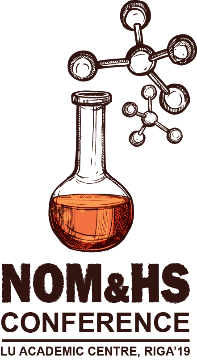 ABSTRACT SUBMISION FORM NATURAL ORGANIC MATTER FLOWS AND PROPERTIES: FROM THE THEORY TO APPLICATIONCONFERENCE, LU DAC, RIGA’19PRESENTING AUTHOR(S):(Mr, Mrs, Ms), First name, Surname, Position, Scientific Degree, Organization/DepartmentCO-AUTHORS:First name, Surname, e-mail and affiliationPRESENTING AUTHOR(S) INFORMATIONPRESENTING AUTHOR(S) INFORMATIONPRESENTING AUTHOR(S) INFORMATION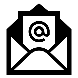 E-MAIL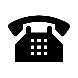 PHONE:(with country code)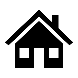 MAILING ADDRESS:RELEVANT TOPIC OF THE CONFERENCE:check the correct itemPREFERRED PARTICIPATION TYPE:check the correct item T1: NOM in aquatic and terrestrial systems T2: Global change and NOM flows T3: Humic substances in Nordic environment T4: Interaction of NOM with nutrients and xenobiotica T5: Potential of practical application of humic substances: agriculture and technologies P1: Oral Presentation P2: Poster Presentation P3: Participant Only